ZáměrObce Lipovec na pronájem části pozemku parc.č. 711/5 o výměře 15 m2  v k.ú. Lipovec u Blanska.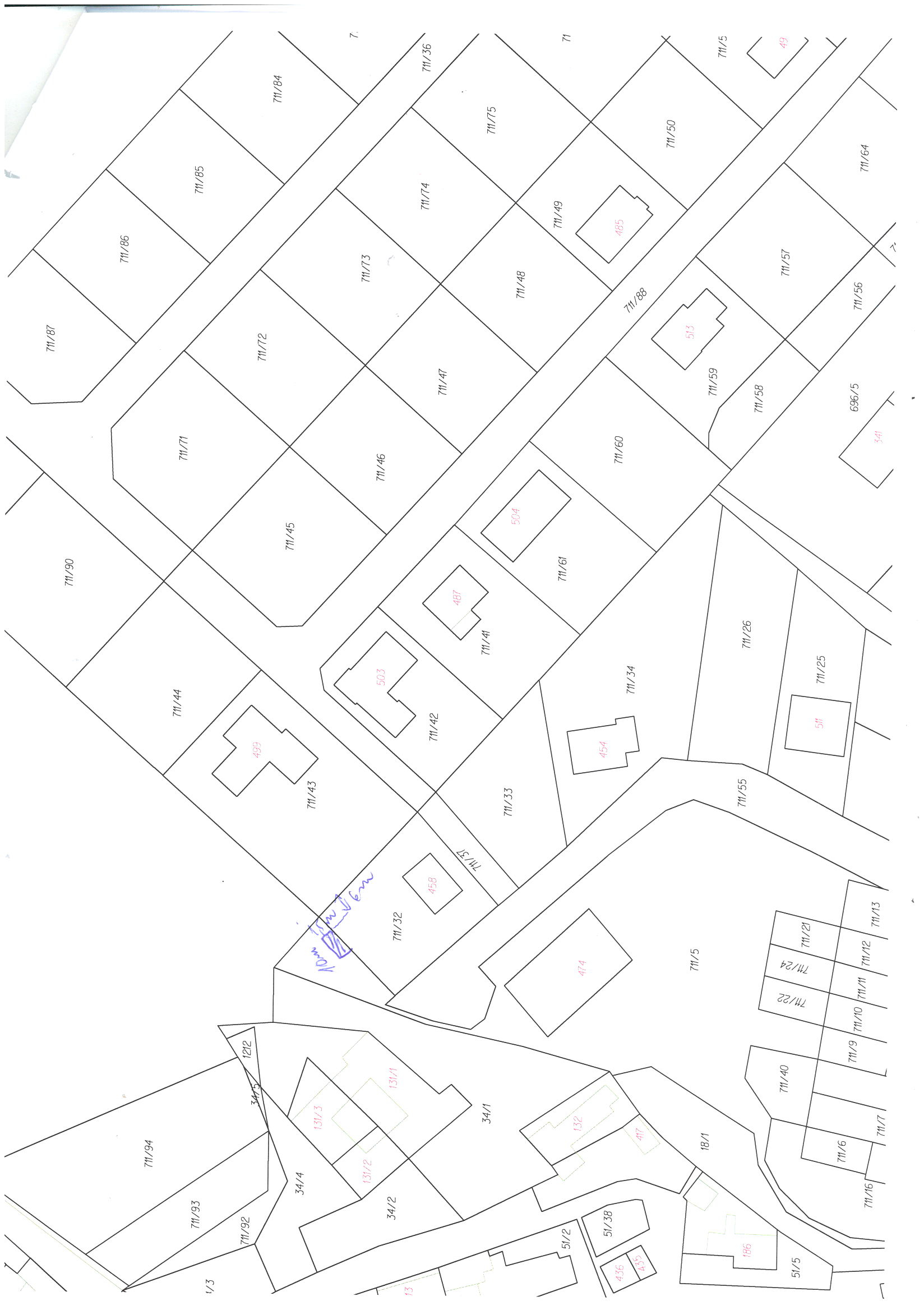 Vyvěšeno :  03.07.2015Sňato:	     